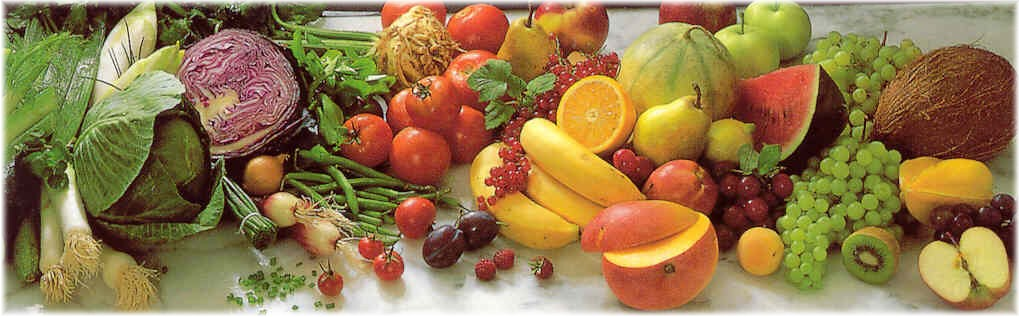 Jídelní lístek 20.01.2020 – 26.01.2020Pondělí 20.01.2020		Polévka: Uzená s rýžíFrankfurtská pečeně, houskový knedlíkZeleninový nákyp, bramborÚterý 21.01.2020		Polévka: KapustováBoloňské špagetyUzené, švestková omáčka, bramborový knedlíkStředa 22.01.2020		Polévka: Slepičí s drobenímKlobása, bramborSekaná svíčková, houskový knedlíkČtvrtek 23.01.2020		Polévka: HrachováFrancouzské brambory, oblohaVepřové na kmíně, těstovinyPátek 24.01.2020		Polévka: S játrovou rýžíDukátové buchtičkyHamburská, houskový knedlíkSobota 25.01.2020		Polévka: Zeleninová se zavářkouČevabčiči, bramborNeděle 26.01.2020		Polévka: Hovězí s těstovinamiVepřové kostky ve vlastní šťávě, bramborové špalíčky